Wielkopolski Urząd Wojewódzki w Poznaniu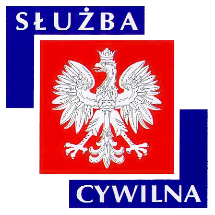 Ogłoszenie o naborze z dnia 20 lipca 2018 r.WYMIAR ETATU: 1 STANOWISKA: 2 Dyrektor Generalny poszukuje kandydatów\kandydatek na stanowisko:starszy inspektordo spraw: Dyżurny Wojewódzkiego Centrum Zarządzania Kryzysowegow Wydziale Bezpieczeństwa i Zarządzania Kryzysowego WUW w Poznaniu nr ref. 137/18MIEJSCE WYKONYWANIA PRACY:PoznańADRES URZĘDU:Al. Niepodległości 16/18 
61-713 Poznań WARUNKI PRACY• praca administracyjno-biurowa z wykorzystaniem komputera, typowych urządzeń biurowych 
• zadania wykonywane w siedzibie urzędu 
• parametry środowiska (oświetlenie, temperatura, hałas) w normie 
• stres związany z koniecznością reagowania w sytuacjach nadzwyczajnych, praca w deficycie czasu 
• zagrożenia biologiczne typowe dla pracy z dokumentacją 
• praca w systemie zmianowym (dyżury) 
• stanowisko pracy znajduje się na poziomie -1 budynku biurowego 
• praca przy monitorze ekranowym powyżej 4 godzin na dobę z koniecznością przemieszczania się w pomieszczeniu po wymaganą dokumentację oraz do archiwum 
• stanowisko pracy wyposażone w meble biurowe dostosowane do wymagań określonych dla stanowisk administracyjno-biurowych 
• budynek bezpośrednio nie posiada podjazdu dla osób niepełnosprawnych na wózkach inwalidzkich, możliwość przejazdu z sąsiedniego budynku 
• budynek nie jest wyposażony w windy osobowe, konieczność korzystania z wind w sąsiednim budynku i przemieszczenie się łącznikiem 
• w budynku pomieszczenia higieniczno-sanitarne nie są przystosowane dla osób niepełnosprawnych 

Pracownikom oferujemy: 
• stabilne zatrudnienie na podstawie umowy o pracę 
• dodatek stażowy 
• dodatkowe wynagrodzenie roczne 
• nagrody wypłacane z funduszu nagród uzależnione od osiąganych wyników pracy 
• możliwość podnoszenia kwalifikacji i rozwoju zawodowego (szkolenia w oparciu o indywidualny program rozwoju zawodowego, możliwość dofinansowania do studiów podyplomowych i kursów językowych) 
• dofinansowanie wypoczynku oraz różnych form aktywności kulturalno-oświatowej i sportowo-rekreacyjnej w ramach zakładowego funduszu świadczeń socjalnych 
• możliwość skorzystania z atrakcyjnej oferty ubezpieczenia grupowego 
• pracę w siedzibie Delegatury położonej w dogodnej lokalizacji w centrum miasta 
• ruchomy system czasu pracy ZAKRES ZADAŃpełnienie całodobowego dyżuru w celu zabezpieczenia (utrzymania) stałej łączności, poprzez dostępne środki techniczne, ze służbami, strażami, inspekcjami, Powiatowymi Centrami Zarządzania Kryzysowego oraz centrami zarządzania kryzysowego szczebla centralnegopozyskiwanie od instytucji współpracujących w ramach systemu zarządzania kryzysowego danych i niezbędnych informacji w celu sporządzenia bieżących, doraźnych i sytuacyjnych meldunków oraz raportów z wykorzystaniem systemu wspomagającego zarządzanie kryzysowe oraz Centralnej Aplikacji Raportującej (CAR) i przekazywanie ich do Rządowego Centrum Bezpieczeństwaobsługa wojewódzkiego systemu ostrzegania i alarmowania ludności (SOA), systemu łączności rządowej (SŁR) oraz Systemu Niejawnej Poczty Informatycznej OPAL w celu zapewnienia możliwości wymiany informacji i powiadamiania oraz natychmiastowego przekazywania sygnałów ostrzegania i alarmowaniauruchamianie procedur reagowania i standardowych procedur operacyjnych w przypadku zaistnienia zdarzenia wymagającego włączenia się wojewody w jego zabezpieczenie oraz uruchamianie i przekazywanie sygnałów w ramach „stałego dyżuru”współpraca z Policją, Państwową Strażą Pożarną, jednostkami samorządu terytorialnego oraz Centrum Powiadamiania Ratunkowego w celu wymiany informacji dotyczących wystąpienia zagrożenia, w tym zagrożenia bezpieczeństwa publicznego lub zakłócenia porządku publicznego oraz prowadzenie w tym celu całodobowego monitoringu mediówobsługa specjalistycznego oprogramowania bazodanowego oraz prognostyczno-planistycznego wraz z mapami operacyjnymi standardowymi i cyfrowymi (GIS) w celu zabezpieczenia procesu zarządzania kryzysowego oraz wizualizacji zdarzeńprowadzenie całodobowego nadzoru nad dokumentami niejawnymi, mieniem i innymi zasobami wydziału przy wykorzystaniu technicznych środków monitoringu wizyjnegoWYMAGANIA NIEZBĘDNEwykształcenie: średnie doświadczenie zawodowe: w pracy na stanowisku związanym z pracą w systemie zmianowym lub pełnieniem całodobowej służby znajomość przepisów prawnych z zakresu zarządzania kryzysowego, obrony cywilnej, a także organizacji i funkcjonowania administracji publicznejkomunikatywność, w tym umiejętność formułowania wypowiedzi na piśmie oraz umiejętność uzyskiwania i przekazywania informacji w trakcie prowadzenia rozmów telefonicznych oraz przyjmowania zgłoszeńumiejętność obsługi komputera i urządzeń techniki biurowejposiadanie obywatelstwa polskiegokorzystanie z pełni praw publicznychnieskazanie prawomocnym wyrokiem za umyślne przestępstwo lub umyślne przestępstwo skarboweWYMAGANIA DODATKOWEumiejętność radzenia sobie w sytuacjach stresowych umiejętność kreatywnego, samodzielnego działania znajomość języka angielskiego lub niemieckiego na poziomie komunikatywnymDOKUMENTY I OŚWIADCZENIA NIEZBĘDNEŻyciorys/CV i list motywacyjnyKopie dokumentów potwierdzających spełnienie wymagania niezbędnego w zakresie wykształceniaKopie dokumentów potwierdzających spełnienie wymagania niezbędnego w zakresie doświadczenia zawodowego / stażu pracyOświadczenie o zapoznaniu się z informacją o prywatności zamieszczoną na stronie UrzęduOświadczenie o posiadaniu obywatelstwa polskiego albo kopia dokumentu potwierdzającego posiadanie polskiego obywatelstwaOświadczenie o korzystaniu z pełni praw publicznychOświadczenie o nieskazaniu prawomocnym wyrokiem za umyślne przestępstwo lub umyślne przestępstwo skarboweDOKUMENTY I OŚWIADCZENIA DODATKOWEkopia dokumentu potwierdzającego niepełnosprawność - w przypadku kandydatek/kandydatów, zamierzających skorzystać z pierwszeństwa w zatrudnieniu w przypadku, gdy znajdą się w gronie najlepszych kandydatek/kandydatówTERMINY I MIEJSCE SKŁADANIA DOKUMENTÓWDokumenty należy złożyć do: 30 lipca 2018 r.Decyduje data: stempla pocztowego / osobistego dostarczenia oferty do urzęduMiejsce składania dokumentów:
Wielkopolski Urząd Wojewódzki w Poznaniu 
Al. Niepodległości 16/18 
61-713 Poznań 
Punkt Informacyjny w holu Urzędu 
(z podaniem w ofercie nr ref. 137/18) DANE OSOBOWE - KLAUZULA INFORMACYJNAInformacja o prywatności (zgodnie z Ogólnym Rozporządzeniem o Ochronie Danych Osobowych z dnia 27 kwietnia 2016 r.) zamieszczona została na stronie internetowej WUW pod adresem: www.poznan.uw.gov.pl/oferty-pracyINNE INFORMACJE:W miesiącu poprzedzającym datę upublicznienia ogłoszenia wskaźnik zatrudnienia osób niepełnosprawnych w urzędzie, w rozumieniu przepisów o rehabilitacji zawodowej i społecznej oraz zatrudnianiu osób niepełnosprawnych, nie wynosi co najmniej 6%.Osoba zatrudniona na ww. stanowisku, zgodnie z art. 78 ust. 4 Ustawy z dnia 21 listopada 2008 r. o służbie cywilnej, nie może łączyć zatrudnienia w służbie cywilnej z mandatem radnego. 
Do składania ofert zachęcamy również osoby niepełnosprawne. 
Wzór wymaganych oświadczeń zamieszczony jest pod adresem: 
www.poznan.uw.gov.pl/sites/default/files/zalaczniki/wzor_oswiadczen_-_nabory.pdf 
Oświadczenia należy opatrzyć odręcznym podpisem wraz z datą. 
Kandydaci zakwalifikowani do kolejnych etapów naboru zostaną powiadomieni o ich terminie telefonicznie, drogą elektroniczną lub pocztową. 
Wyniki naboru opublikowane będą po zakończeniu naboru w BIP KPRM, BIP WUW oraz w siedzibie Urzędu. 
Oferty osób niezatrudnionych zostaną zniszczone po upływie 3 miesięcy od dnia zakończenia naboru. 
Proponowane wynagrodzenie zasadnicze brutto: 2600 zł. 
Dodatkowe informacje, w tym o kolejnych etapach naboru, można uzyskać pod nr tel. 61 854 19 91, 61 854 11 87. 
Nasz urząd jest pracodawcą równych szans i wszystkie aplikacje są rozważane z równą uwagą bez względu na płeć, wiek, niepełnosprawność, rasę, narodowość, przekonania polityczne, przynależność związkową, pochodzenie etniczne, wyznanie, orientacje seksualną czy też jakąkolwiek inną cechę prawnie chronioną. Autor: Marcin Kowalski